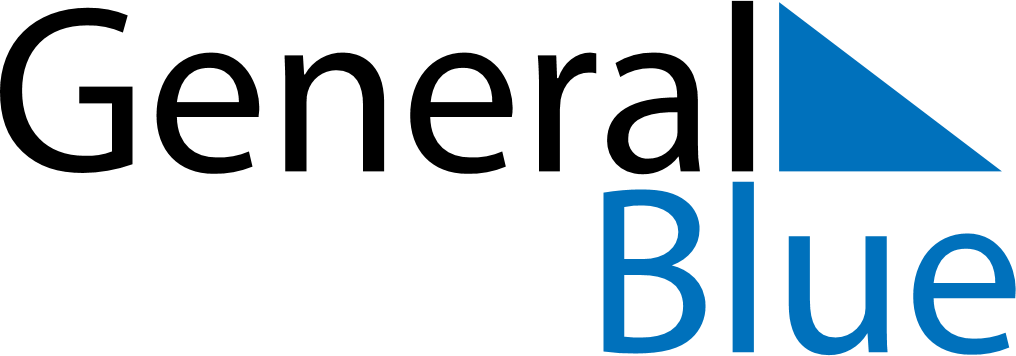 2021 – Q4Kenya  2021 – Q4Kenya  2021 – Q4Kenya  2021 – Q4Kenya  2021 – Q4Kenya  2021 – Q4Kenya  OctoberMondayTuesdayWednesdayThursdayFridaySaturdaySundayOctober123October45678910October11121314151617October18192021222324October25262728293031OctoberNovemberMondayTuesdayWednesdayThursdayFridaySaturdaySundayNovember1234567November891011121314November15161718192021November22232425262728November2930NovemberDecemberMondayTuesdayWednesdayThursdayFridaySaturdaySundayDecember12345December6789101112December13141516171819December20212223242526December2728293031DecemberOct 10: Moi DayOct 11: Moi Day (substitute day)Oct 20: Mashujaa DayDec 12: Jamhuri DayDec 13: Jamhuri Day (substitute day)Dec 25: Christmas DayDec 26: Boxing DayDec 27: Boxing Day (substitute day)